Professor: Emmanuel LetouzéContact: e-mail: eletouze@datapopalliance.org Website: https://datapopalliance.org/bio/emmanuel-letouze/Professor: Alvaro RiascosContact: e-mail: ariascos@uniandes.edu.coWebsite: www.alvaroriascos.com Summary and Course ObjectivesThe rise of “Big Data” over the past decade and the more recent emergence of artificial intelligence (AI) have stirred many hopes and, increasingly, fears, about the fate of humankind in the “fourth industrial revolution”. Are we heading towards brighter or darker times? Do Big Data and AI pose existential threats to democracy, or do they offer the possibility of building a future where decisions will be more rational, policies more efficient, processes fairer, politicians more accountable?This course will introduce you to some of the major applications and implications of Big Data and AI for society: how can personal data be tapped into in ethical, safe ways? How can we build consensus on what “ works” and does not in the age of alternative facts and deep fakes? What is the “good” end result of AI based policies? Is privacy dead, or under threat? Will decisions assisted by algorithms reduce or reproduce and perhaps reinforce discriminations and biases? One major objective of this course is to introduce a formal framework to address some of these issues. In order to do so, we will introduce students to the most basic machine learning algorithms: linear regression, nearest neighborhood, trees, random forests, neural networks and deep neural networks, etc.) and to the statistical foundations that support most of machine learning applications: approximation vs estimation tradeoff (i.e., bias vs. variance), model validation methodologies (cross validation, bootstrapping, bagging, etc.), regularization techniques, etc.With this basic machine learning toolbox, we will frame formally some of these challenges. We will learn the difference between prediction and causality and how, what actually works, is related to identifying causality relations. We will address algorithmic fairness in specific models and learn how to potentially fix them and we will also learn how privacy can be preserved through appropriate technical systems and governance standards. Across the lectures we will illustrate many some of these challenges using real world examples: crime prediction models, criminal justice applications, credit allocation, public health, etc.This course will be taught half in English and half in Spanish.ContentsMethodologyThis is an online course. We will use Zoom and all lectures will be recorded. Almost all sessions will run in blocks of 50 minutes of lectures and 10 minutes of break.The course will be graded in the following way:Quiz 1 (15% of the final grade) Quiz 2 (15% of the final grade)Programming assignment (35% of the final grade)Final Exam (35% of the final grade)All tests will be multiple choice. They will be managed using University of los Andes Sicua Platform. The assignment is a long fill-in-code assignment that students will answer daily but graded at the end. Further logistic details will be given to registered students. Grading System Grades will be numeric between zero and five with two decimal places. For students of the university of los Andes grades will be mapped to and registered as Pass/Fail (Aprovado/Reprovado).University Rules and MAAD ProtocolThis course is subject to the University of los Andes general guidelines and principles as stated in: https://secretariageneral.uniandes.edu.co/images/documents/reglamento-maestria-web-2020.pdfAny member of the community that is subject to, witnesses or has knowledge of a conduct of mistreatment, harassment, threat, discrimination, sexual or gender violence (MAAD) must report the case to the University. This, in order that institutional actions can be taken to handle the case, ensuring the well-being of the affected people. For additional information please visit: https://decanaturadeestudiantes.uniandes.edu.co/index.php/es/sobre-la-decanatura/827 or write to: lineamaad@uniandes.edu.co    Main References[LS]: Luxburg, U., B. Scholkopf.  2008. Statistical Learning Theory: Models, Concepts and Results.
http://arxiv.org/abs/0810.4752 [JWHT]: Introduction to Statistical Learning with Applications in R. http://www-bcf.usc.edu/~gareth/ISL/ [HTF]: Hastie, T., Tibshirani, R. y J. Hastie. 2009. The Elements of Statistical Learning: Data Minning, Inference and Prediction. Segunda Edición. Springer http://web.stanford.edu/~hastie/local.ftp/Springer/OLD/ESLII_print4.pdf [P]. Pearl, J. 2016. Causal Inference in Statistics - A Primer. Wiley.[AP]: Joshua Angrist and Jörn-Steffen Pischke. 2009. Mostly Harmless Econometrics. Princeton University press.Athey,S.,and G. Imbens. 2019. Machine Learning Methods Economists Should Know About.Dulce, M., Ramirez, S. y A. Riascos (2018). Efficient allocation of law enforcement resourcesusing predictive police patrolling. 
https://arxiv.org/pdf/1811.12880.pdfJon Kleinberg, Jens Ludwig, Sendhil Mullainathan, and Ziad Obermeyer. 2015. Prediction Policy ProblemsLum, Isaac. 2016. To predict and to serve? Zhao, Q y T. Hastie (2019). Causal Interpretation of Black Box Models. https://web.stanford.edu/~hastie/Papers/pdp_zhao.pdf Ensign, Friedler, Scheidegger, Venkatasubramaniany. 2018. Runaway Feedback Loops in Predictive PolicingFuster, Goldsmith-Pinkham, Ramadorai, Walther. 2018. Predictably Unequal? The Effects of Machine Learning on Credit Markets.Sendhil Mullainathan and Ziad Obermeyer. 2017. Does Machine Learning Automate Moral Hazard and Error?Catherine F. Higham, Desmond J. Higham. 2018. Deep Learning: An Introduction for Applied Mathematicians.DayTopicProfessorReferences1Theory: The Big Data and AI Revolutions for Human Development: Context and Concepts Practical session: Data Science EcosystemsIntroduction to Python ITheory: Emmanuel LetouzéPractical session: Juan MorenoLetouzé E. (2012), Big Data for Development:Challenges and Opportunities, United NationsGlobal Pulse.Letouzé and Pentland (2018), Human AI for Human Development https://www.itu.int/en/journal/002/Pages/15.aspxA. Pentland,https://www.edge.org/conversation/alex_sandy_pentland-the-human-strategyAlso:https://www.edge.org/conversation/alex_sandy_pentland-reinventing-society-in-thewake-of-big-data. 2Theory: Leveraging Data and AI for the SDGs, Official Statistics and M&E: Opportunities, Obstacles, and Requirements.Application: Population density estimation algorithm development and calibration Practical session: Introduction to Python IITheory: Emmanuel LetouzéApplication: Till KoebePractical session: Juan MorenoJ. Jutting and E. Letouzé “Big Data, Official Statistics and Human Development”https://paris21.org/sites/default/files/WPS_OfficialStatistics_June2015.pdfData-Pop Alliance: “Opportunities and Requirements for Leveraging Big Data for Official Statistics and the Sustainable Development Goals in Latin America” (2016)https://datapopalliance.org/wp-content/uploads/2016/05/Data-Pop-Alliance-LAC-NSO-EN.pdfData-Pop Alliance and Southern Voice: “Harnessing Innovative Data and Technology to Measure Development Effectiveness”: http://southernvoice.org/wp-content/uploads/2019/08/190814-Ocassional-Paper-Series-No.-54_final.pdf3Theory: The Politics, Economics and Ethics of Big Data, Open Algorithms and AI for Human Development Guest perspective: “The promise and limits of Big Data for Social Good”Practical session: Introduction to Python IIITheory and Case study: Emmanuel LetouzéGuest perspective: Nuria Oliver Practical session: Juan MorenoData-Pop Alliance and Vodafone Institute: “Four requirements for private data sharing and use for public good” (2019): https://datapopalliance.org/paper-sharing-is-caring-four-key-requirements-for-sustainable-private-data-sharing-and-use-for-public-good/Lepri, Bruno; Oliver, Nuria; Letouze, Emmanuel F; Pentland, Alex Paul; Vinck, Patrick “Fair, Transparent, and Accountable Algorithmic Decision-making Processes” https://dspace.mit.edu/bitstream/handle/1721.1/122933/13347_2017_279_ReferencePDF.pdf?sequence=2&isAllowed=y4Theory: Basic Methods and Tools for Data Science Practical session: Web scrapping and satellite imagery analysis  TheoryEmmanuel Letouzé, Zinnya del Villar Practical session: Zinnya del Villar, Rodrigo Lara Molina5Theory: Statistical Learning Theory FundamentalsApplication: Prediction vs. CausalityPractical session:  , Sampling from distributions, estimation vs. variance trade-offTheory: Alvaro RiascosPractical session:  Hamadys BenavidesTheory:[LS][JWHT]: Capítulo 1,2., [HTF]: Capítulo 1,2.Application: Athey, Imbens [2019].Kleinberg, Ludwig, Mullainathan, Obermeyer [2015], Zhao y Hastie (2019)6Theory:Basic techniques: Linear regression, nearest neighbor, logistic regression, trees, random forest, regularization cross validation, bagging, ROC curveApplication: Credit risk discrimination and moral hazardPractical session: The basic ML techniques in PythonTheory:Alvaro RiascosPractical session: Hamadys BenavidesTheory: [JWHT]: Chapters 3,4,5,6Application: Fuster, Goldsmith-Pinkham, Ramadorai, Walther. [2018].Sendhil Mullainathan and Ziad Obermeyer. [2017]7Theory:Algortihmic Fairness, Bias, Feedbackloop, DiscriminationApplication:Crime predictionPractical sesssion: 
Crime ModelsTheory:Alvaro Riascos

Practical sesssion: Juan Sebastian
MorenoTheory:Lum, Isaac [2016].Ensign, Friedler, Scheidegger, Venkatasubramaniany. [2018]Application:Urcuqui, Moreno, Riascos [2019]Dulce, Ramirez y Riascos [2018]8Theory:Causality in Machine Learning.Application: 
TBAPractical session: Graphical models and partial dependece plotsTheory:Alvaro RiascosPractical session: Hamadys BenavidesTheory: [P]:9Theory:PrivacyGuest perspective: “Covid and the Privacy of Information” Practical session: A toy model of privacy preserving MLTheory:Alvaro RiascosGuest perspective: Roberto Rigobon (MIT)Practical session: Hamadys BenavidesTheory:Catherine F. Higham, Desmond J. Higham. [2018]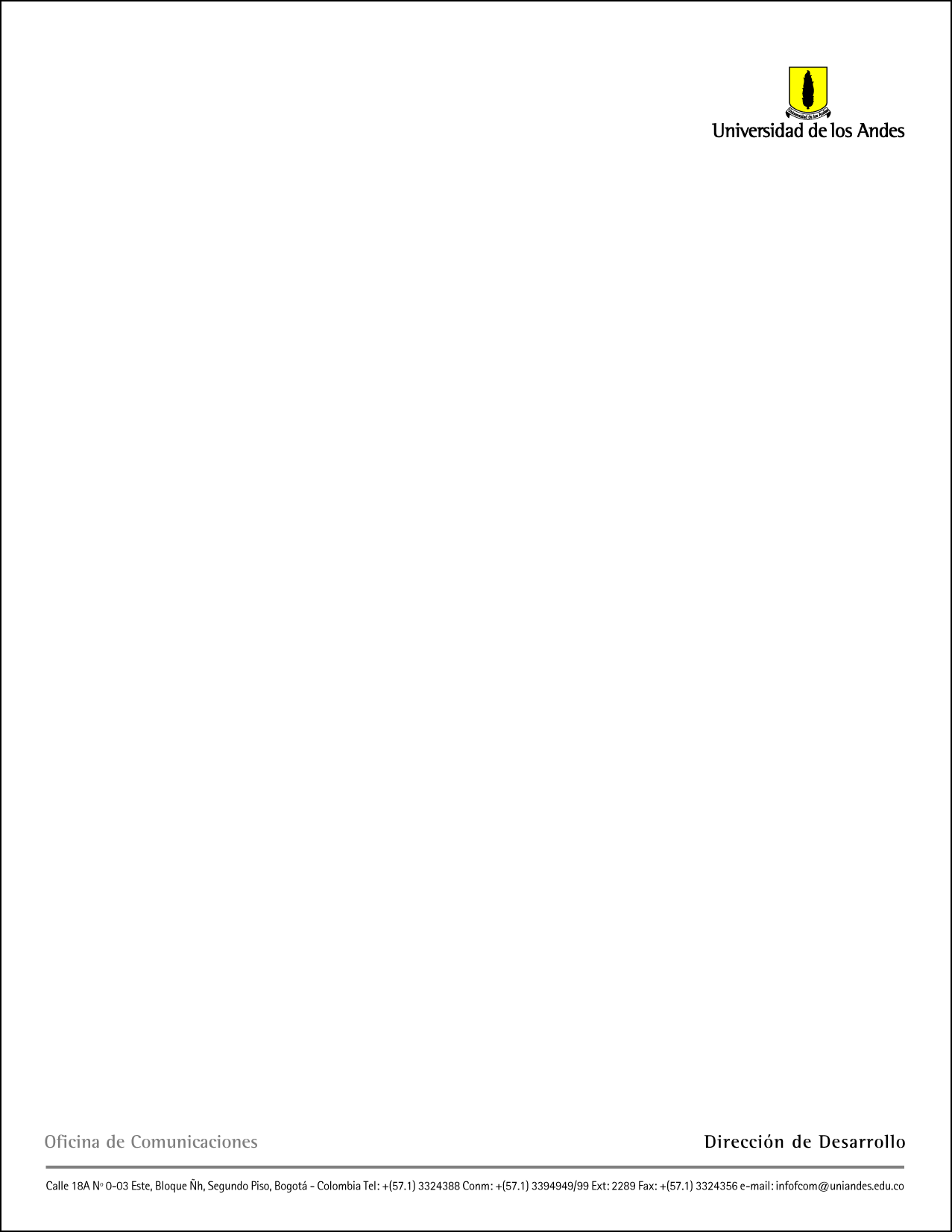 